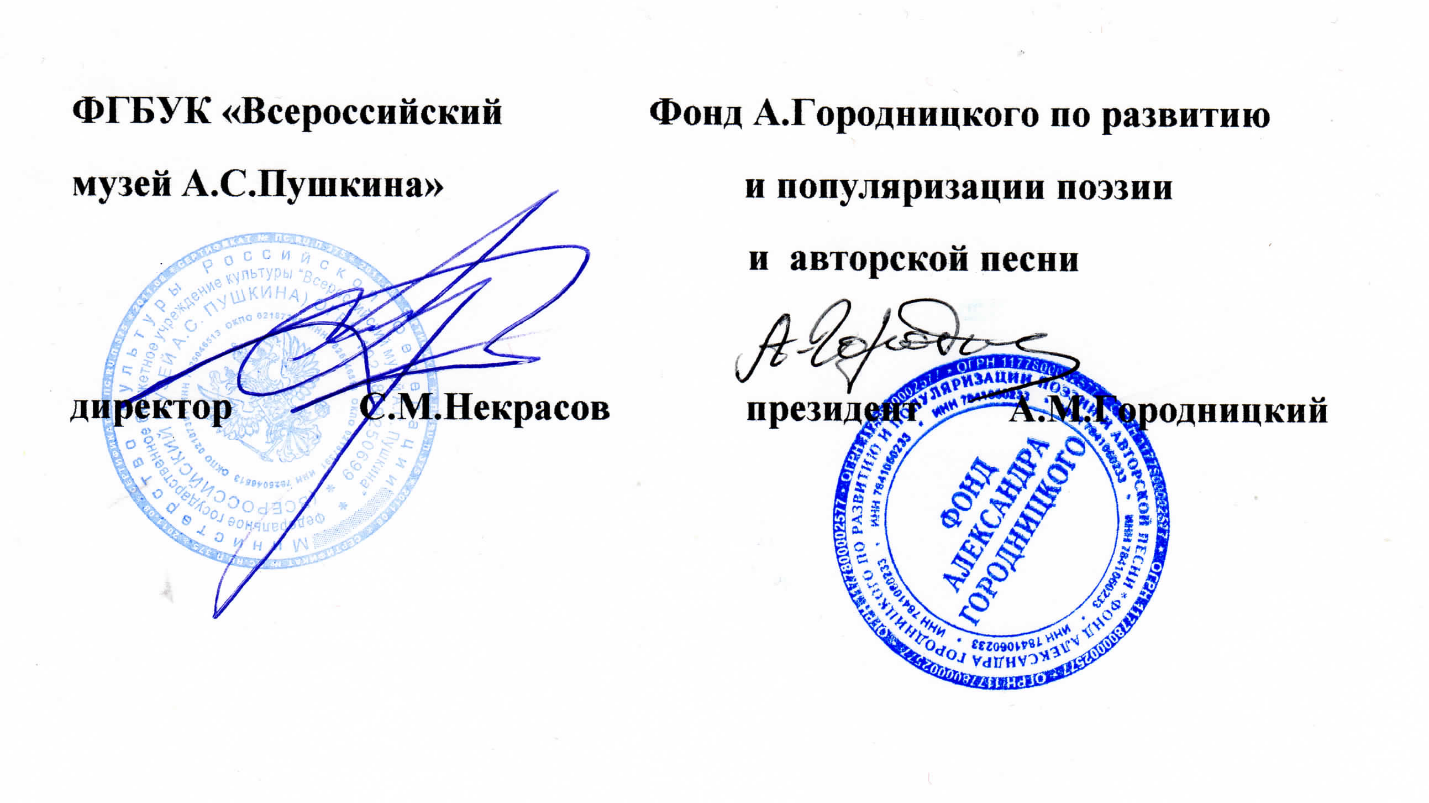 Положениео V Международном фестивале детского и молодежного творчества «Все начинается с детства», посвященном образу Петра I в поэзии и авторской песне XX - XXI веков Санкт-Петербург20211. Общие положения1.1. Настоящее положение регламентирует статус и порядок проведения V Международного фестиваля детского и молодежного творчества «Все начинается с детства», посвященного образу Петра I в поэзии и авторской песне XX - XXI веков (далее – Фестиваль), требования к участникам и работам, порядок их предоставления на конкурсы, сроки проведения с 01.11.2021 г. по 10.04.2022 г. и действует до завершения конкурсных мероприятий. Фестиваль посвящен Петру I в связи с 350-летием со дня его рождения.1.2. Фестиваль проводится в соответствии с: Конституцией РФ; Указом Президента Российской Федерации от 20.10.2012 № 1416 «О совершенствовании государственной политики в области патриотического воспитания»; Указом Президента Российской Федерации от 29.05.2017 г. № 240 «Об объявлении в Российской Федерации Десятилетия детства»; «Стратегией развития воспитания в Российской Федерации на период до 2025 года», утвержденной распоряжением Правительства Российской Федерации от 29.05.2015 года № 996-р; Федеральным законом от 31.07.2020 г. № 304-ФЗ «О внесении изменений в Федеральный закон «Об образовании в Российской Федерации» по вопросам воспитания обучающихся».1.3. Учредители Фестиваля:Фонд Александра Городницкого по развитию и популяризации поэзии и авторской песни;Всероссийский музей А.С. Пушкина (ФГБУК «Всероссийский музей А.С. Пушкина»).1.4 Организаторы Фестиваля:Северо-Западная межрегиональная общественная организация Федерации космонавтики России;Петербургский детский исторический журнал «АВТОБУС»;ГБОУ СОШ № 151 Красногвардейского района Санкт-Петербурга;ГБОУ СОШ № 207 Центрального района с углубленным изучением английского языка;ГБОУ гимназия № 209 Центрального района «Павловская гимназия»;ГБОУ СОШ №235 Адмиралтейского района им. Д.Д. Шостаковича;ГБОУ СОШ № 236 Фрунзенского района имени Героя Советского Союза Ивана Морозова;ГБОУ СОШ № 323 Невского района Санкт-Петербурга;ГБУ ДПО СПб АППО Институт цифрового образования;СПБ ГБУК «ЦГДБ им. А. С. Пушкина», филиал № 2 (Детская библиотека истории и культуры Петербурга)Бард-клуб «Гнездо глухаря»2. Официальная информация. Официальная информация о Фестивале размещается на официальном сайте Александра Городницкого: www.gorodnitsky.com.3. Цели и задачи Фестиваля.Фестиваль призван содействовать воспитанию у подрастающего поколения чувства патриотизма, уважения к историческому и культурному наследию своей Родины, созданию условий для активного включения в поисковую, исследовательскую и творческую деятельность; выявлению и поддержке одаренных детей и творческой молодежи.4. Участники Фестиваля.К участию в Фестивале приглашаются индивидуальные участники, команды-семьи, творческие коллективы образовательных государственных детских и молодежных организаций и учреждений, государственных учреждений дополнительного образования, негосударственных общеобразовательных учреждений Санкт-Петербурга, Ленинградской области, России, зарубежных стран.Возрастные категории участников конкурсов:I группа: с 6 до 9 лет;II группа: с 10 до 13 лет;III группа: с 14 до 17 лет;IV группа: с 18 до 25 лет.5. Этапы проведения Фестиваля.I этап — прием заявок (Приложения 1, 1.1).Заявки принимаются с 10.11.2021 г. по 13.01.2022 г. в электронном виде вместе с электронной копией согласия родителей (законных представителей) несовершеннолетних участников на обработку персональных данных (Приложение 2), от совершеннолетних участников требуется электронная копия согласия на обработку персональных данных (Приложение 2.1). В связи с вынужденной возможностью проведения конкурсов в заочном формате, вместе с заявкой необходимо прислать видеозапись выступления участников в соответствующем конкурсе (конкурс художественного слова, конкурс музыкального творчества, конкурс театрального и хореографического творчества).Для каждой номинации высылается отдельная заявка. Заявки присылаются на два электронных адреса: почту куратора каждого конкурса и почту Фонда А. Городницкого: AGfond@mail.ruII этап — основной: с 15.01.2022 по 01.03.2022 года (работа жюри по просмотру и анализу конкурсных материалов, отбор конкурсантов для участия в финальных состязаниях, открытые конкурсные слушания). Информация о времени и месте проведения конкурсов очного этапа будет размещена на сайте.: www.gorodnitsky.com.Подведение итогов и награждение Время и место проведения церемонии награждения и закрытия Фестиваля будет опубликовано 15 марта 2022 года на сайте: www.gorodnitsky.com.Во время проведения Фестиваля будет вестись видео- и фотосъемка участников для создания фильма, посвященного Фестивалю.6. Состав жюри:Председатель: Городницкий Александр Моисеевич, ученый, поэт, бард, заслуженный деятель науки РФ, заслуженный деятель искусств РФ.Члены жюри:Афанасьева Алла Борисовна, доцент кафедры педагогики начального образования и художественного развития ребенка РГПУ им. А.И. Герцена, кандидат искусствоведения;Благово Никита Владимирович, директор музея истории школы Карла Мая, вице-президент Русского генеалогического общества;Васюкова Мира Львовна, заведующая Центральной городской детской библиотекой им. А.С. Пушкина, филиал №2 (Детская б-ка истории и культуры Петербурга);Гордин Яков Аркадьевич, историк, писатель, главный редактор журнала «Звезда»;Горшкова Татьяна Михайловна, сотрудник Историко-литературного музея города Пушкина, пресс-секретарь Фонда Александра Городницкого по развитию и популяризации поэзии и авторской песни;Кочеткова Татьяна Николаевна, педагог, Почетный работник общего образования Российской Федерации, лауреат премии им. Д.С. Лихачева, Победитель конкурса лучших учителей Российской Федерации, руководитель клуба «Патриот» ГБОУ СОШ № 323;Ланца Джош, музыкант, автор-исполнитель;Макарьев Игорь Сергеевич, заведующий институтом цифрового образования ГБУ ДПО Санкт-Петербургской академии постдипломного педагогического образования, кандидат педагогических наук;Нурок Татьяна Соломоновна, архивист Фонда Александра Городницкого по развитию и популяризации поэзии и авторской песни;Пахорукова Елена Дмитриевна, директор Фонда Александра Городницкого по развитию и популяризации поэзии и авторской песни;Попов Никита Алексеевич, педагог ОДОД ГБОУ СОШ № 151 Красногвардейского района Санкт-Петербурга.Райская Елена Альбертовна, секретарь Фонда Александра Городницкого по развитию и популяризации поэзии и авторской песни;Смолина Елена Викторовна, старший научный сотрудник научно-методической службы ФГБУ «Президентская библиотека имени Б. Н. Ельцина», кандидат педагогических наук;Тимофеев Александр Георгиевич, член Союза художников России, автор-исполнитель;Тихомиров Виктор Иванович, художник, писатель, сценарист, кинорежиссер;Флоренкова Людмила Александровна, директор ГБОУ СОШ № 323 Невского района Санкт-Петербурга, Заслуженный учитель Российской Федерации,Чечет Ирина Петровна, управляющий ООО «АйПиСи бухгалтерские услуги»Оргкомитет оставляет за собой право вносить изменения в состав жюри каждого конкурса для привлечения специалистов в качестве экспертов, данная информация будет размещена на сайте.7. Конкурсы Фестиваля:Конкурс исследований;Конкурс литературного творчества;Конкурс художественного слова;Конкурс музыкального творчества;Конкурс театрального и хореографического творчества;Конкурс изобразительного и декоративно-прикладного творчества;Конкурс медиа проектов.В случае сложной эпидемиологической обстановки все конкурсы Фестиваля могут быть проведены в заочном формате. На сайте Фонда А. Городницкого 15 января 2022 года будет опубликована дополнительная информация о формате проведении каждого конкурса. 7.1. Конкурс исследований (научно-практическая конференция)Номинации: - исследовательская работа;- эссе.В случае ухудшения эпидемиологической обстановки Оргкомитет заранее оповестит участников конкурса о формате проведения защиты работ.Тему исследовательской работы или эссе участники конкурса формулируют самостоятельно. Тематика конференции охватывает следующий круг вопросов: Образ Петра Великого в современных поэтических и музыкальных произведениях. В каком контексте авторы ХХ — ХХI века обращаются к образу Петра I? Какие черты характерны для созданных образов? С какими явлениями, событиями, проблемами прошлого и настоящего ассоциируется образ Петра?Петербург — город, задуманный и созданный Петром I. Можно ли найти в современных художественных образах Петербурга связи с его создателем? Насколько ясно и в каком ключе эта связь обозначена современными поэтами и музыкантами? Каким видят город сейчас, и каким его будущее представлял себе Петр?Обращение к личности Петра Великого и его деяниям в патриотической лирике. Что из свершенного и созданного Петром I сегодня является предметом национальной гордости? Вклад петровской эпохи в славу русского оружия, Петр I и строительство русского флота, Петр I как символ научно-технического прогресса во благо страны и ее народа. Петр Великий как воплощение образа национального лидера.Культурное наследие петровской эпохи. Отражение в современных произведениях элементов фольклора, которые связаны с образом Петра I, содержат факты и мифы о его эпохе, — крылатых выражений, анекдотов, легенд, их сюжетов и персонажей и др.Требования к оформлению и содержанию исследовательских работ и их устной защите, а также критерии оценивания указаны в Приложении 3.1 и Приложении 3.2.Работа должна быть представлена в электронном (заочный этап) и печатном виде (на очный этап). Печатный вариант исследовательской работы и эссе остается в архиве Фонда Александра Городницкого и не возвращается автору.Исследовательские работы и эссе принимаются с 25.11.2021 г. по 01.02.2022 г. на почту куратора конкурса в электронном виде. Победители отборочного этапа приглашаются для защиты работы на очном этапе — конференции, которая будет проходить 01.03.2022 (вторник), начало в 14:00 в Центральной городской детской библиотеке им. А.С. Пушкина, филиал № 2 (Детская б-ка истории и культуры Петербурга) по адресу: улица Марата, дом 72.Куратор конкурса: Попов Никита Алексеевич, тел. 8-921-925-42-41, электронная почта: nicpopov@mail.ru.7.2. Конкурс литературного творчестваКонкурс проводится в заочной форме. Номинации:                             поэзия;                            проза.К рассмотрению принимаются работы в электронном виде (шрифт Times New Roman, размер шрифта 14, междустрочный интервал 1,15). На титульном листе работы должны быть указаны следующие данные:тема творческой работы;фамилия, имя, отчество автора (полностью);школа, класс;при наличии руководителя: Ф.И.О. руководителя, должность (полностью).Критерии оценки работ конкурса литературного творчества: соответствие тематике;оригинальность;грамотность;оформление.Прием работ с 10.11.2021 по 01.03.2022 на почту куратора конкурса в электронном виде.Куратор конкурс: Скачкова Инна Ремировна, тел. 8-921-360-71-12; электронная почта: inna-skachkova@mail.ru 7.3. Конкурс художественного слова             Номинации:стихотворение;проза;авторское стихотворение;литературно-музыкальная композиция.Регламент выступления: до 3 минут стихотворение и проза, до 7 минут – литературно-музыкальная композиция.Критерии оценки конкурса художественного слова:соответствие репертуара возрасту участника;сценическая культура исполнения;творческая индивидуальность исполнителя;уровень исполнения.        В заявку на конкурс обязательно включить полный текст исполняемого произведения с указанием автора и года создания.Конкурс проводится 25.01.2022 (вторник) в 15:00 в Государственном бюджетном общеобразовательном учреждении средней общеобразовательной школе № 207 с углубленным изучением английского языка Центрального района Санкт-Петербурга по адресу: Невский пр., д. 100 литер Ш - 108 литер В) Куратор конкурса: Ермакова Юлия Евгеньевна, тел. 8-981-833-85-26, электронная почта: queer_julie@mail.ru 7.4. Конкурс музыкального творчества Номинации:Хор (в записи);ансамбль;соло (вокал, инструментальное исполнение);авторская песня.Регламент выступления – до 5 минут.Критерии оценки конкурса музыкального творчества:соответствие репертуара возрасту участников;сценическая культура исполнения (артистичность, сценический костюм);творческая индивидуальность исполнителя;уровень исполнения.Конкурс проводится 24.02.2022 (четверг) в 15-30 в Государственном бюджетном общеобразовательном учреждении средней общеобразовательной школе № 235 с углубленным изучением предметов художественно-эстетического цикла им. Д. Д. Шостаковича Адмиралтейского района Санкт-Петербурга по адресу: Реки Пряжки наб., дом 4-6, литер А. Куратор конкурса: Филимонова Александра Константиновна, тел. 8-921-419-99-90, электронная почта: aksfil@mail.ru7.5. Конкурс театральных и хореографических постановокНоминации:танцевальное творчество;театральное творчество;зримая песня.Регламент выступления — до 10 минут.Критерии оценки конкурса театральных и хореографических постановок:соответствие репертуара возрасту участников;сценическая культура исполнения;уровень исполнения.Конкурс проводится 11.02.2022. (пятница) в 16-00 в Государственном бюджетном общеобразовательном учреждении средней общеобразовательной школе № 323 Невского района Санкт-Петербурга по адресу: пр. Солидарности, дом 1, корп. 2, лит. А.Куратор конкурса: Струполева Елена Викторовна, тел. 8-921-339-64-40, электронная почта: lena.strupoleva@mail.ru7.6. Конкурс работ изобразительного и декоративно-прикладного творчестваКонкурс проводится в заочной форме. изобразительное творчество;декоративно-прикладное творчество.     Критерии оценки конкурса:соответствие тематике; оригинальность;качество исполнения; оформление.     Требования к работам:Работы должныотвечать эстетическим требованиям и тематике Фестиваля; быть представлены в выставочном исполнении;иметь надежный крепеж для экспонирования (если это предполагается);каждая работа должна иметь этикетку (Приложение 4);к работе должен быть приложен текст песни или стихотворения (с указанием автора и даты написания), который отражает содержание произведения участника конкурса.Прием конкурсных работ изобразительного и декоративно-прикладного творчества с 01.12.2021 - 07.02.2022 г. на почту куратора конкурса. Работы принимаются в электронном виде (сканированная копия рисунка и фотография работы декоративно-прикладного творчества).Оригиналы работ принимаются в Государственном бюджетном общеобразовательном учреждении гимназии № 209 «Павловская гимназия» (ул. Восстания д. 8, литер А) с 03 по 07.02.2022 (с 10-00 по 18-00 на вахте). Открытие выставки 16.02.2022 (среда) 15-30.Куратор: Фильчугов Андрей Владимирович, тел.: 8-911-247-48-73, электронная почта: filchugov@inbox.ru 7.7. Конкурс медиа проектов Номинации:видеоклип;видеоролик;мультипликация.Требования к работам:Продолжительность медиа проекта до 5 (пяти) минут. Видео-работа должна быть представлена в формате: avi, mpg, mov, mp4. Минимальное качество 720р./разрешение 1280×720. (Работа должна быть размещена в любом облачном хранилище (Яндекс, Google, Mail облако, Dropbox и т.п.), на работу представляется ссылка).Медиа проекты на отборочный этап принимаются с 27.12.2021 г. - 17.01.2022 г. на почту куратора конкурса. Победители отборочного этапа приглашаются 03.02.2022. (четверг) в 15-00 на очный этап - конкурсный показ работ-финалистов, который состоится на Киноклубе Федерального государственного бюджетного учреждения «Президентская библиотека им. Б.Н. Ельцина» по адресу: Сенатская пл., дом 3.Работы должны соответствовать предъявляемым к ним Техническим требованиям (Приложение 5)Куратор конкурса: Прозоров Александр Сергеевич, тел. 8-911-262-21-50, электронная почта: proleks0808@mail.ru7.8. Общие условия участияКаждый участник имеет право предоставить работы, творческие выступления в каждом конкурсе. Количество работ от одного участника — одна работа (выступление) в номинации. Образовательное учреждение имеет право выдвинуть для участия в конкурсах Фестиваля не более 3-х участников в каждой номинации в каждой возрастной группе.Расходы по проезду, проживанию и питанию обеспечивает участвующая сторона.Для участия в Фестивале каждый несовершеннолетний участник должен предоставить согласие родителей (законных представителей) на обработку персональных данных (Приложение 2, 2.1)Все работы и выступления должны соответствовать тематике Фестиваля.8. НаграждениеПобедители Фестиваля в каждой возрастной категории и номинации определяются путем суммирования оценочных баллов членов жюри. Также учитываются все комментарии и рекомендации, сделанные в ходе работы жюри.Победители Фестиваля награждаются дипломами «Победителя» за I, II, III место. Остальные участники получают грамоты «Участник фестиваля».Жюри также имеет право: не присуждать все призовые места, делить одно призовое место между несколькими участниками, присуждать специальные дипломы (дипломы «Лауреатов»). Каждая организация (учредители, организаторы, зрители) может вручить специальный приз в выбранной номинации.Лучшие работы участников конкурса изобразительного и декоративно-прикладного творчества будут представлены на выставке «Самодержавный государь, сентиментальный и жестокий…», посвященной 350-летию со дня рождения Петра I, в июне 2022 года в Центральной городской детской библиотеке им. А.С. Пушкина, филиал №2 (Детская библиотека истории и культуры Петербурга) по адресу: Санкт-Петербург, улица Марата, дом 72.По итогам Фестиваля будет выпущен фильм, посвященный участникам Фестиваля.9. ЖюриКонкурсные работы и выступления оценивает независимое жюри, формируемое из представителей оргкомитета, ученых, творческих деятелей, педагогов, представителей общественности. Жюри определяет победителей и лауреатов конкурса. Решение жюри оформляется протоколом.Итоговый протокол Конкурса  публикуется  на сайте www.gorodnitsky.com.10. Руководство подготовкой и проведением Фестиваля10.1. Руководство подготовкой и проведением Фестиваля осуществляет Организационный комитет (далее – оргкомитет):Председатель: Городницкий Александр Моисеевич, ученый, поэт, бард, заслуженный деятель науки РФ, заслуженный деятель искусств РФ.Заместитель председателя: Некрасов Сергей Михайлович, директор ФГБУК «Всероссийский музей А.С. Пушкина», доктор культурологии. Члены комитета:Благово Никита Владимирович, директор музея истории школы Карла Мая;Васюкова Мира Львовна, заведующая Центральной городской детской библиотекой им. А.С. Пушкина, филиал №2 (Детская б-ка истории и культуры Петербурга);Вишневский Борис Лазаревич, депутат Законодательного Собрания Санкт-Петербурга, политолог, публицист, лауреат премии Союза журналистов «Золотое перо России»;Воеводский Игорь Эммануилович, главный редактор петербургского детского исторического журнала «Автобус»; директор ООО «Агентство Путешествий «Эклектика»;Гарасько Павел Григорьевич, арт-директор бард-клуба «Гнездо глухаря»Гордин Яков Аркадьевич, историк, писатель, главный редактор журнала «Звезда»;Горшкова Татьяна Михайловна, сотрудник Историко-литературного музея города Пушкина, пресс-секретарь Фонда Александра Городницкого по развитию и популяризации поэзии и авторской песни;Ефимов Дмитрий Георгиевич, директор ГБОУ гимназия № 209 «Павловская гимназия» Центрального района Санкт-Петербурга, кандидат педагогических наук; Крошихин Алексей Геннадьевич, директор ГБОУ СОШ № 207 (с углубленным изучением английского языка) Центрального района Санкт-Петербурга;Касперович Наталья Робертовна, вице-президент Фонда Александра Городницкого по развитию и популяризации поэзии и авторской песни;Кочеткова Татьяна Николаевна, руководитель клуба «Патриот» ГБОУ СОШ № 323, Почетный работник общего образования Российской Федерации, лауреат премии им. Д.С. Лихачева, Макарьев Игорь Сергеевич, заведующий Институтом цифрового образования СПб АППО, кандидат педагогических наук;Мухин Олег Петрович, вице-президент Северо-Западной межрегиональной общественной организации Федерации космонавтики России;Нурок Татьяна Соломоновна, архивист Фонда Александра Городницкого по развитию и популяризации поэзии и авторской песни;Пахорукова Елена Дмитриевна, директор Фонда Александра Городницкого по развитию и популяризации поэзии и авторской песни;Попов Никита Алексеевич, педагог ОДОД ГБОУ СОШ № 151 Красногвардейского района Санкт-Петербурга; Райская Елена Альбертовна, секретарь Фонда Александра Городницкого по развитию и популяризации поэзии и авторской песни;Самойлович Кира Юрьевна, директор ГБОУ СОШ № 236 Фрунзенского района Санкт-Петербурга имени Героя Советского Союза Ивана Морозова, Почетный работник общего образования Российской Федерации, кандидата филологических наук;Стаховский Тимофей Владимирович, директор ГБОУ СОШ № 235 (с углубленным изучением предметов художественно-эстетического цикла) им. Д.Д. Шостаковича Адмиралтейского района Санкт-Петербург, Почетный работник общего образования Российской Федерации;Смолина Елена Викторовна, старший научный сотрудник научно-методической службы ФГБУ «Президентская библиотека имени Б. Н. Ельцина», кандидат педагогических наук;Спрогис Виктор Евгеньевич, бизнесмен;Тимофеев Александр Георгиевич, член Союза художников России, автор-исполнитель;Тихомиров Виктор Иванович, художник, писатель, сценарист, кинорежиссер;Ульянова Наталья Николаевна, директор ГБОУ СОШ № 151 Красногвардейского района Санкт-Петербурга, Почетный работник общего образования Российской Федерации, Победитель конкурса лучших учителей Российской Федерации ПНПО 2008 года;Флоренкова Людмила Александровна, директор ГБОУ СОШ № 323 Невского района Санкт-Петербурга, Заслуженный учитель Российской Федерации;Чечет Ирина Петровна, управляющий ООО «АйПиСи бухгалтерские услуги»8. Полномочия оргкомитета:разрабатывает Положение о Фестивале;работает со средствами массовой информации по пропаганде фестиваля и привлечению к участию детей и молодежи, их педагогов и наставников;размещает информацию для участников Фестиваля на сайтах учредителей и организаторов Фестиваля; обрабатывает заявки на участие;проводит торжественное открытие Фестиваля; организует конкурсное пространство Фестиваля;определяет состав жюри и координирует его работу;оповещает участников о финальных этапах и итогах Фестиваля;утверждает процедуру награждения победителей;проводит Церемонию награждения и гала-концерт победителей. Приложение 1ЗАЯВКАV Международный фестиваль детского и молодежного творчества «Все начинается с детства», посвященный образу Петра I в поэзии и авторской песне XX - XXI вековПолное наименование образовательной организации__________________________________________________________________________________Фамилия, имя отчество педагога-куратора или руководителя коллектива (полностью) _______________________________________________________________________________ Должность______________________________________________________________________ Контактная информация (телефон, адрес эл. почты)руководителя ________________________________________________________ участника или его законного представителя (если нет руководителя) ______________________________________________________________________Приложение 1.1ЗАЯВКАV Международный фестиваль детского и молодежного творчества «Все начинается с детства», посвященный образу Петра I в поэзии и авторской песне XX - XXI вековНаименование команды-семьи __________________________________________________________________________________Фамилия, имя отчество педагога-куратора или руководителя коллектива (полностью) _______________________________________________________________________________ Должность______________________________________________________________________ Контактная информация (телефон, адрес эл. почты)руководителя ________________________________________________________ участника (если нет руководителя) ____________________________________________________________________Приложение 2В оргкомитет V Международного фестивалядетского и молодежного творчества«Все начинается с детства»,посвященного образу Петра I в поэзии и авторской песне XX - XXI вековСОГЛАСИЕ НА ОБРАБОТКУ ПЕРСОНАЛЬНЫХ ДАННЫХЯ, родитель (законный представитель) _____________________________________________________________________________ФИО ребенкадаю свое согласие на размещение персональных данных (включая фамилию и имя, класс/год обучения, возраст и иные сведения личного характера), фотографий и видеосюжетов с участием моего ребенка на официальном сайте Фестиваля www.gorodnitsky.com и других средствах массовой информации.ФИО______________________________________________________________________________(ФИО родителя /законного представителя)Дата «___»___________ 2020 г .                                         Подпись_______________________Приложение 2.1В оргкомитет V Международного фестивалядетского и молодежного творчества«Все начинается с детства»,посвященного образу Петра I в поэзии и авторской песне XX - XXI вековСОГЛАСИЕ НА ОБРАБОТКУ ПЕРСОНАЛЬНЫХ ДАННЫХЯ, _____________________________________________________________________________ФИО совершеннолетнего участника конкурсадаю свое согласие на размещение персональных данных (включая фамилию, имя, отчество, возраст и иные сведения личного характера), фотографий и видеосюжетов с моим участием на официальном сайте Фестиваля www.gorodnitsky.com и других средствах массовой информации.Дата «___»___________ 2020 г.                                         Подпись_______________________Приложение 3.1Требования к исследовательским работам и их устной защите в рамкахV Международного фестиваля детского и молодежного творчества«Все начинается с детства»,посвященного образу Петра I в поэзии и авторской песне XX - XXI вековТребования к оформлению исследовательских работ. Исследовательская работа отправляется автором в электроном виде на почту куратора конкурса: nicpopov@mail.ru. Печатный экземпляр представляется в день защиты. Оформление текста: шрифт Times New Roman, размер «12» с интервалом «1,5». Объем работы от 10 листов. На титульном листе необходимо указать: название Фестиваля, тему работы, фамилию и имя (полностью) автора, учебное заведение, класс, район; фамилию, имя, отчество (полностью), должность руководителя работы (полностью), контактные телефоны, электронную почту автора и руководителя работы. Тема работы должна точно отражать ее содержание, возможен подзаголовок. Структура работы должна включать в себя разделы в следующем порядке: «Содержание», «Введение», «Основная часть», «Заключение», «Список источников и литературы», «Приложения» (разделен необязателен, но приветствуется). Раздел «Содержание» должен представлять собой список глав, разделов работы с указанием их начальных страниц в тексте. Во «Введении» обосновывается актуальность выбранной темы, обозначаются объект и предмет исследования, цели и задачи. Также необходимо коротко описать, как проводилась исследовательская работа (методология), какие источники информации были использованы (литература, архивные материалы, интервью и др.), в чем заключается их ценность, уникальность. «Основная часть» может состоять из нескольких глав, в которых раскрывается содержание работы. При цитировании, а также заимствовании материалов других авторов, необходимо делать ссылки на источник информации. Ссылки следует оформлять в соответствие с ГОСТ Р 7.0.5-2008 СИБИД «Библиографическая ссылка. Общие требования и правила составления». В «Заключении» излагаются выводы и суждения, к которым пришел автор, выделяется его личный вклад в исследование выбранной темы (научная новизна), раскрывается практическое значение проведенного исследования, намечаются возможные перспективы дальнейших изысканий. Работа заканчивается списком источников и литературы, которые были использованы при написании работы. Библиографическое описание необходимо составлять согласно ГОСТ Р 7.0.100–2018 «Библиографическая запись. Библиографическое описание. Общие требования и правила составления». В приложении содержатся материалы, не вошедшие в основную часть работы (фотографии, рисунки и др. иллюстрации, таблицы, схемы, графики, различные указатели и пр.). На страницах приложений продолжается сплошная нумерация работы. Все приложения должны быть пронумерованы арабскими цифрами и иметь название, все используемые в них материалы должны быть снабжены аннотацией и ссылкой на источник.Требования к электронной презентации, сопровождающей печатную работу для очного тура2.1. Электронная презентация присылается на электронную почту куратора конкурса: nicpopov@mail.ru.2.2. Структура электронной презентации должна соответствовать структуре выступления на защите работы. На титульном слайде должны быть указаны: полное название Конференции, название работы, фамилия и имя учащегося, название образовательного учреждения, класс, ФИО педагога руководителя и его должность.2.3. Содержание презентации не дублирует, а дополняет речь автора на защите, кратко формулирует основные положения его доклада.2.4. Фильмы, выполненные с помощью мультимедиа технологий, на Конференцию не принимаются, они могут быть представлены для участия в конкурсе медиа проектов.3. Защита работы3.1. Участие в Конференции предполагает публичное представление своей работы в форме доклада в сопровождении электронной презентации.3.2. Выступление должно содержать следующие элементы:обоснование выбора темы работы (актуальность);обозначение объекта п предмета исследования, целей и задач работы;перечисление видов использованных источников и литературы, с указанием наиболее ценных;краткое описание методов исследования (краткое пояснение по процессу подготовки работы, работы с источниками и т.д.);представление полученных результатов и их объяснение.3.3. Особое внимание необходимо уделить аргументации своей точки зрения. Следует избегать простого пересказа содержания работы.3.4. Регламент выступления составляет от 10 до 15 минут. По окончании выступления члены жюри и другие участники конференции могут задавать вопросы докладчику.4. Критерии оценивания4.1. Критерии оценивания исследовательских работ:4.1.1. Умение анализировать литературу и источники — 3 балла;4.1.2. Наличие авторских выводов и оценок — 2 балла;4.1.3. Оригинальность разработки темы — 2 балла;4.1.4. Культура оформления работы (соблюдение правил оформления титульного листа и других разделов работы, ссылочный аппарат) — 2 балла;4.1.5. Грамотность (соблюдение правил орфографии, пунктуации, синтаксиса) — 1 балл.Максимальный балл за работу — 10 баллов.4.2. Критерии оценивания защиты:4.2.1. Культура речи — 3 балла;4.2.2. Умение аргументировано и логично изложить материал в течение отведенного времени — 5 баллов;4.2.3. Ответы на вопросы слушателей — 2 балла.Максимальный бал за защиту — 10 баллов.Итоговое максимальное количество балов – 20.5. Примеры библиографического описания.5.1. Книга, написанная одним автором:Глезеров С.Е. Исторические районы Петербурга от А до Я. — СПб.: Центрполиграф, 2013. — 656 с.5.2. Книга, написанная несколькими авторами:Гордин А.М. Пушкинский век. / А.М. Гордин, М.А. Гордин. — СПб.: Пушкинский фонд, 1995. — 416 с.5.3. Статья из журнала:Кружнов Ю. Премудрость царствы управляет. // Автобус. — СПб. — 2000. — № 5. С. 11-14.5.4. Материал из интернета (указывается автор, если есть; название материала, электронный адрес; дата последнего захода на ресурс):Численность постоянного населения в разрезе муниципальных образований по состоянию на 1 января 2019 года. [Электронный ресурс]. Режим доступа: https://petrostat.gks.ru/storage/mediabank/%D0%9B%D0%9E%20%D1%87%D0%B8%D1%81%D0%BB%20%20%D0%BD%D0%B0%2001.01.2019%20.pdf (дата обращения 20.11.2019).5.5. Архивный документ (указывается название документа, сокращенное или полное название архива, № фонда, описи, дела):Приказ 6 воздушной армии 4 Украинского фронта № 57/н от 6 ноября 1943 г. // ЦАМО. Ф. 33. Оп. 686044. Д. 2402.Посещение музея обороны и блокады Ленинграда. // Домашний фотоархив семьи Ивановых. — 2020.6. Примеры оформления ссылок.6.1. Внутри текста (№ источника в списке источников и литературы + № страницы):[7, с. 53]6.2. Подстрочная при первом упоминании:Гордин А.М. Пушкинский век. / А.М. Гордин, М.А. Гордин. — СПб.: Пушкинский фонд, 1995. С. 23.6.3. Подстрочная при повторном упоминании источника:Гордин А.М. Пушкинский век. С. 34.Приложение 3.2.Требования к оформлению эссе и устной защите в рамкахV Международного фестиваля детского и молодежного творчества«Все начинается с детства»,посвященного образу Петра I в поэзии и авторской песне XX - XXI вековВ рамках конкурса под эссе понимается сочинение небольшого объема, в котором выбранная автором проблема рассматривается не в строго систематизированном научном виде, а в более свободной форме. Предполагается, что исследовательская составляющая эссе должна заключаться в том, что автор изложит в своей работе новые факты и идеи, продемонстрирует оригинальный подход к выбранной теме.Объем — от 3 листов (до 14 лет) от 4 листов (с 14 лет), не считая титульного. Шрифт кегль 14, интервал 1,5.Примерная структура:1. Введение — постановка проблемы.2. Основная часть — автор последовательно излагает свои мысли, подкрепляя тезисы логическими доказательствами, ссылками на научную литературу и различные источники при необходимости. При прямом цитировании следует и использовать затекстовые ссылки.3. Заключение — выводы из основной части.Содержание выступления на конференции.Автор эссе выступает с презентацией, которая иллюстрирует мысли, изложенные в тексте работы. Выступающий может коротко обозначить ключевые тезисы и более подробно разобрать тот, который считает наиболее важным и интересным.Слайды презентации должны дополнять речь докладчика, при необходимости пояснять в наглядной форме мысли автора.Критерии оценивания/1. Критерии оценивания работ:1.1. Умение анализировать информацию, строить логические суждения — 3 балла;1.2. Наличие самостоятельных авторских выводов и оценок, умение излагать свои мысли — 2 балла;1.3. Оригинальность выбранной темы, подхода, авторского стиля — 2 балла;1.4. Культура оформления работы (соблюдение правил оформления титульного листа и других разделов работы, ссылочный аппарат) — 1 балл;1.5. Грамотность (соблюдение правил орфографии, пунктуации, синтаксиса) — 2 балла.Максимальный балл за работу — 10 баллов.2. Критерии оценивания защиты:2.1. Культура речи — 3 балла;2.2. Умение аргументировано и логично изложить материал в течение отведенного времени — 5 баллов;2.3. Ответы на вопросы слушателей — 2 балла.Максимальный бал за защиту — 10 баллов.Приложение 4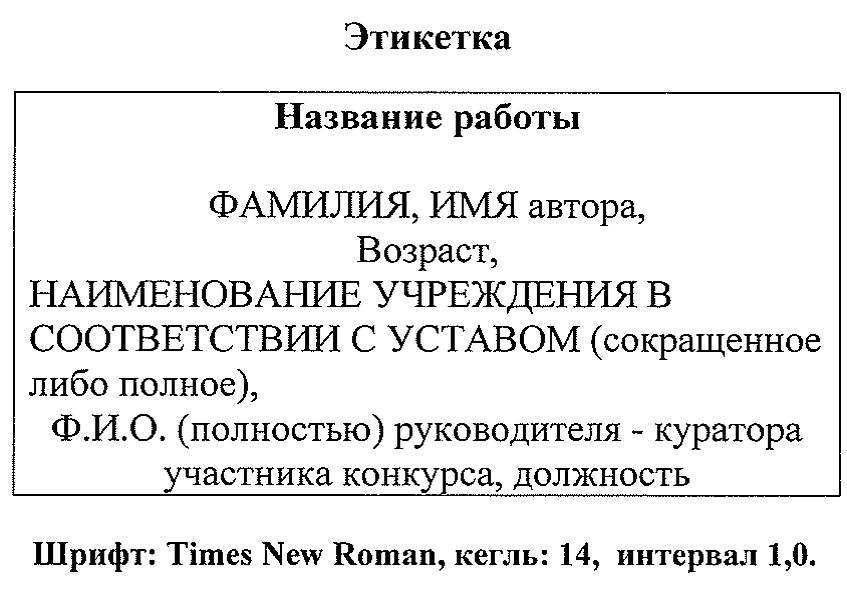 Приложение 5Технические требования к работам конкурса медиа проектовV Международного фестиваля детского и молодежного творчества«Все начинается с детства»,посвященного образу Петра I в поэзии и авторской песне XX - XXI вековДанные должны быть с компрессией не более 10%. Общий хронометраж роликов до 5 минут. Имена файлов должны содержать буквы латинского алфавита и арабские цифры, быть информативным и понятным. Широкоформатный размер (16х9). Общие требования:Все видео и фотоматериалы предоставляются на цифровых носителях информации и хранилищах (USB-Flash накопитель, внешний жесткий диск HDD c USB интерфейсом).Допускается прием материалов на CD, DVD носителях  Носители информации должны быть заранее проверены владельцем на наличие вирусов и не должны содержать иную вредоносную информацию, способную нарушить работоспособность видеосервера.Все видеоматриалы должны иметь титры с указанием авторов и годом производства.При наличии цитирования или иных вставок, имеющих сторонних авторов, в фильме необходимо указать их имена и источник заимствования.Название конкурса и номинацияУчастник (фамилия, имя, отчество обучающегося полностью или название творческой группы (коллектива)ВозрастКлассНазвание работы,концертного номераХронометраж (для выступлений)Запрос на технические условия (для выступлений)Название конкурса и номинацияУчастники (фамилия, имя, отчество команды-семьи)ВозрастНазвание работы,концертного номераХронометраж (для выступлений)Запрос на технические условия (для выступлений)VideoVideo FormatAVI, MOV, MPEG, DVDVideoVideo CodecMicrosoft MPEG-4, MPEG-4, H.264/MPEG-4 AVCVideoResolution, pixels1920х1080, 1280x720VideoFrame rate, fps25VideoPixel Aspect Ratio1VideoScan modeInterlaced/progressiveaudioAudio typeEmbedaudioAudio CodecPCM, MPEG Layer-3, AACaudioBitrate192kBit/saudioSample Rate, kHz48audioChannels2imageImage formatJpeg, tiffimageResolution, pixels1920х1080, 1280x720